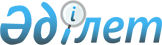 О внесении изменений и дополнений в нормативные постановления Верховного Суда Республики Казахстан от 18 июня 2004 года № 4 "О применении судами законодательства об изъятии дохода, полученного при осуществлении предпринимательской или иной деятельности без лицензии" и от 9 апреля 2012 года № 1 "О применении мер обеспечения производства и некоторых других вопросах применения законодательства об административных правонарушениях"Нормативное постановление Верховного суда Республики Казахстан от 25 ноября 2016 года № 11.
      1. Внести изменения и дополнения в следующие нормативные постановления Верховного Суда Республики Казахстан:
      1) "О применении судами законодательства об изъятии дохода, полученного при осуществлении предпринимательской или иной деятельности без лицензии" от 18 июня 2004 года № 4:
      по всему тексту слово "Кодекса" заменить словом "КоАП";
      пункт 1 изложить в следующей редакции:
      "1. Обратить внимание судов на то, что согласно пункту 1 статьи 28 Закона Республики Казахстан от 16 мая 2014 года № 202-V "О разрешениях и уведомлениях" (далее – Закон) лицензированию подлежат отдельные виды деятельности или действий (операций) в сферах, предусмотренных в подпунктах с 1) по 26) пункта 1 данной статьи.
      Исчерпывающий перечень вида и подвида деятельности, для осуществления которых лицо обязано в установленном порядке получить лицензию, предусмотрен в ПРИЛОЖЕНИИ 1 к Закону.";
      пункт 2 изложить в следующей редакции:
      "2. В соответствии с подпунктом 2) пункта 1 статьи 3 Закона за осуществление деятельности или действий (операций) без лицензии лица несут предусмотренную статьей 463 Кодекса Республики Казахстан об административных правонарушениях (далее – КоАП) административную ответственность или предусмотренную статьей 214 Уголовного кодекса Республики Казахстан уголовную ответственность.";
      в пункте 3 цифры "45, 50" заменить соответственно цифрами "41, 45";
      пункт 4 исключить;
      в пункте 7:
      абзацы первый и второй изложить в следующей редакции:
      "Обратить внимание судов на то, что в соответствии со статьей 30 Закона лицензия и (или) приложение к лицензии либо мотивированный отказ в их выдаче выдаются лицензиаром не позднее пятнадцати рабочих дней, за исключением лицензий и (или) приложений к лицензии в сфере использования атомной энергии, финансовой сфере и деятельности, связанной с концентрацией финансовых ресурсов, сфере образования, нефти и газа. Перечень документов, приобщаемых лицензиатом к заявлению, указан в статье 29 Закона и расширительному толкованию не подлежит.
      Если в указанный срок лицензия заявителю не выдана либо не дан мотивированный ответ об отказе в выдаче лицензии по основаниям, указанным в пункте 1 статьи 32 Закона, то доход, полученный им после истечения указанного срока, не может рассматриваться как доход, полученный от безлицензионной деятельности. Такой доход конфискации не подлежит.";
      в абзаце третьем слова "субъектами малого предпринимательства" заменить словами "физическим и юридическим лицом";
      в пункте 8:
      в абзаце первом цифры "635" заменить цифрами "803";
      в абзаце третьем после слов "Законом Республики Казахстан" дополнить словами "от 30 ноября 2000 года № 109-II";
      2) "О применении мер обеспечения производства и некоторых других вопросах применения законодательства об административных правонарушениях" от 9 апреля 2012 года № 1 (с изменениями и дополнениями, внесенными нормативным постановлением Верховного Суда Республики Казахстан от 24 декабря 2014 года № 3):
      заголовок изложить в следующей редакции:
      "О применении мер обеспечения производства по делам об административных правонарушениях";
      в преамбуле слова "некоторых норм законодательства" заменить словами "мер обеспечения производства по делам";
      в пункте 1:
      в абзаце первом цифры "1, 2, 785" заменить словами "первой и второй статьи 785";
      в пункте 2:
      в абзаце первом слова "подпунктами 1), 3), 4), 5), 7) части 1 и частью 2 статьи 786" заменить словами "подпунктами 1), 3), 4), 5), 7) части первой и частью второй статьи 786";
      слова "законного представителя юридического лица" заменить словами "представителя юридического лица, должностного лица, а также транспортного средства, судна и других орудий совершения правонарушения";
      в абзаце четвертом слова "подпунктом 8) части 1 статьи 786" заменить словами "подпунктом 8) части первой статьи 786";
      в пункте 3:
      в абзаце первом слова "временное лишение физического лица личной свободы" заменить словами "кратковременное ограничение личной свободы физического лица, представителя юридического лица, должностного лица";
      в абзаце втором слова "противоправных действий лица, подозреваемого в совершении административного правонарушения" заменить словами "правонарушения или обеспечения производства";
      в пункте 7 после слова "предметы," дополнить словами "товары, импортированные на территорию Республики Казахстан, а также перемещаемые по территории Республики Казахстан,";
      в пункте 8:
      в абзацах первом и втором после слов "документов и вещей," дополнить словами "товаров, импортированных на территорию Республики Казахстан, а также перемещаемых по территории Республики Казахстан,";
      в пункте 9:
      в абзаце третьем после слов "транспортным средством," дополнить словами "судном, в том числе";
      в абзаце шестом после слов "транспортным средством," дополнить словами "судном, в том числе маломерным судном,";
      в пункте 10 слова "части 1 статьи 797 КоАП" и "части 2 указанной статьи" заменить соответственно словами "части первой статьи 797 КоАП" и "части второй указанной статьи";
      в пункте 12 цифры "798-801" заменить цифрами "798, 799, 800 и 801";
      пункты 13, 15, 17 и 20 исключить.
      2. Согласно статье 4 Конституции Республики Казахстан настоящее нормативное постановление включается в состав действующего права, является общеобязательным и вводится в действие со дня первого официального опубликования.
					© 2012. РГП на ПХВ «Институт законодательства и правовой информации Республики Казахстан» Министерства юстиции Республики Казахстан
				
Председатель
Верховного Суда
Республики Казахстан
Судья
Верховного Суда
Республики Казахстан,
секретарь пленарного заседания
К. МАМИ